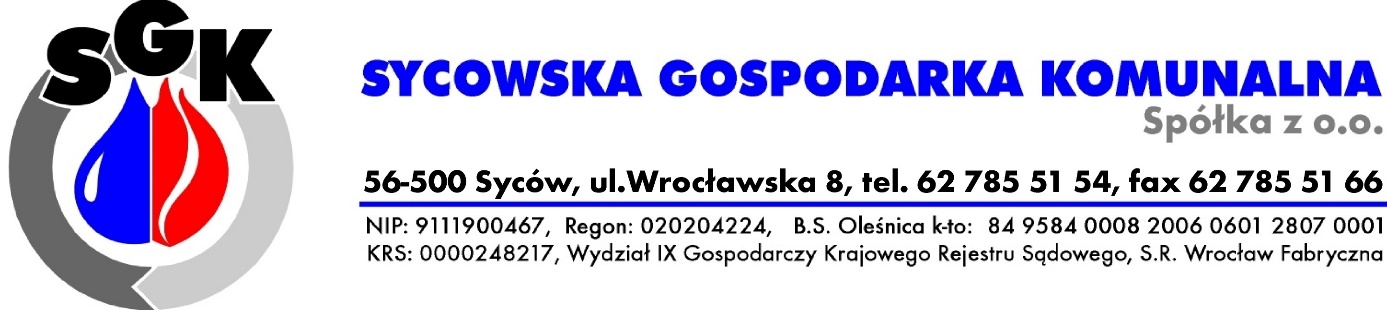 WNIOSKODAWCA						       Syców, dnia ………………..….Nazwisko…………………………………………………Imię……………………………………………………….Adres …………………………………………………….…………………………………………………………….Telefon……………………………………………………e-mail…………………………………………………....Sycowska Gospodarka Komunalna sp. z o.o.                                                             Ul. Wrocławska 8                                                             56-500 SycówWNIOSEKO WYDANIE WARUNKÓW PRZYŁĄCZENIA DO SIECI WODOCIĄGOWEJ/KANALIZACYJNEJNa podstawie § 7 ust. 4 i 5 i § 10 Regulaminu dostarczania wody i odprowadzania ścieków na terenie gminy Syców (Dz. Urz. Woj. Dol. z 2018 r., poz. 6385), wnoszę o wydanie warunków technicznych przyłączenia do sieci wodociągowej/kanalizacyjnej: Oznaczenie nieruchomości: ……………………………………………………….………………………………………… (rodzaj obiektu np. dom jednorodzinny, zabudowania gospodarcze itp.)położenie: ……………………………………………………………………………………...., (miejscowość, nr posesji, nr działki)o pow. ……..……m/2, przeznaczonej na ………………………………………………………  (np. prowadzenie dział. gospodarczej w zakresie …., cele mieszkaniowe itp.)Określenie wielkości przewidywanego poboru wody: …………………… m³/dWskazanie przewidywanej ilości odprowadzanych ścieków i ich rodzaju: przewiduje się odprowadzanie ścieków w ilości …………… m³/drodzaj ścieków ……..………………………………………………………………….       (np. komunalne, przemysłowe)rodzaj zastosowanych lub planowanych do zastosowania urządzeń podczyszczających ………………………………………………………………………………….………   (tylko w przypadku dostawców ścieków przemysłowychPlanowany termin rozpoczęcia poboru wody/dostarczania ścieków …………..…..rZałączniki obowiązkowe:1) projekt lub mapa sytuacyjna  z naniesionym przebiegiem przyłącza celem uzgodnienie przebiegu przyłącza2) dokument potwierdzający tytuł prawny do nieruchomości (np. akt notarialny, umowa najmu itp.)…………………………………………. Podpis wnioskodawcyInformacja o przetwarzaniu danych osobowych dotyczy osób fizycznych:Zgodnie z Rozporządzeniem Parlamentu Europejskiego i Rady (UE) 2016/679 z dnia 27 kwietnia 2016 r. w sprawie ochrony osób fizycznych w związku z przetwarzaniem danych osobowych i w sprawie swobodnego przepływu takich danych oraz uchylenia dyrektywy 95/46/WE (ogólne rozporządzenie o ochronie danych), informuję, iż Administratorem Pani/Pana danych osobowych jest Sycowska Gospodarka Komunalna Sp. z o. o. z siedzibą 
w Sycowie przy ul. Wrocławskiej 8. Wnioskodawca może kontaktować się z Administratorem listownie: ul. Wrocławska 8, 56 – 500 Syców, mailowo: sgk@sgk-sycow.pl, telefonicznie pod nr 62 785 51 54 lub z powołanym przez Administratora inspektorem ochrony danych Aleksandrem Ziobro: iod@sgk-sycow.pl. Pani/Pana dane osobowe będą przetwarzane w celu wypełnienia obowiązku prawnego ciążącego na administratorze jakim jest realizacja przepisów ustawy z dnia 7 czerwca 2001 r. o zbiorowym zaopatrzeniu w wodę i zbiorowym odprowadzaniu ścieków z późniejszymi zmianami. Pani/Pana dane osobowe będą przechowywane bezterminowo jako element dokumentacji technicznej.Pani/Pana dane osobowe mogą zostać przekazane następującym odbiorcom: dostawcom systemów IT, z którymi współpracuje Administrator, w celu utrzymania ciągłości oraz poprawności działania systemów IT;upoważnionym podmiotom na udokumentowany wniosek;podmiotom prowadzącym działalność pocztową lub kurierską w celu dostarczenia korespondencji.Posiada Pani/Pan prawo dostępu do treści swoich danych osobowych oraz prawo ich sprostowania, usunięcia, ograniczenia przetwarzania, prawo do przenoszenia danych, prawo wniesienia sprzeciwu.Ma Pani/Pan prawo wniesienia skargi do właściwego organu nadzorczego w zakresie ochrony danych osobowych gdy uzna Pani/Pan, iż przetwarzanie danych osobowych Pani/Pana dotyczących narusza przepisy o ochronie danych osobowych, w tym przepisy ogólnego Rozporządzenia o ochronie danych osobowych z dnia 27 kwietnia 2016 r.Podanie przez Panią/Pana danych osobowych w zakresie imienia i nazwiska, adresu zamieszkania lub do korespondencji jest dobrowolne niemniej jest również warunkiem rozpatrzenia niniejszego wniosku. Podanie przez Panią/Pana danych osobowych w postaci numeru telefonu oraz adresu e-mail nie jest warunkiem rozpatrzenia niniejszego wniosku, ale ma na celu przyspieszenie jego rozpoznania i ułatwienie kontaktu z Panią/Panem. …………………………………………. Podpis wnioskodawcy